АДМИНИСТРАЦИЯКРАСНОКАМСКОГО МУНИЦИПАЛЬНОГО РАЙОНАПЕРМСКОГО КРАЯПОСТАНОВЛЕНИЕ18.03.2016                                                                                                           № 127.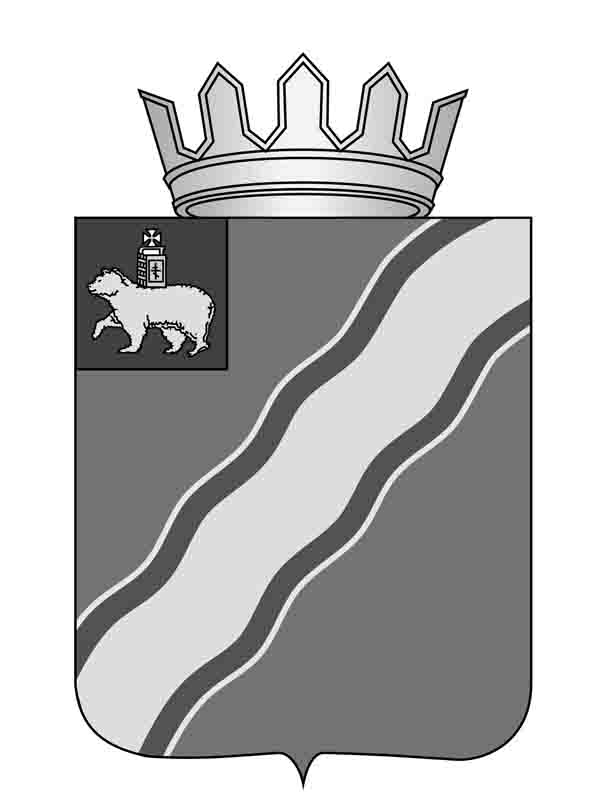 О внесении изменений в Состав комиссии по формированию резерва управленческих кадров в администрации Краснокамского муниципального района, утвержденный постановлением администрации Краснокамского муниципального района от 06.12.2011 № 1291 «Об утверждении Положения о муниципальном резерве управленческих кадров в администрации Краснокамского муниципального района» (в ред. от 04.03.2014 № 236)В соответствии с решением Земского Собрания Краснокамского муниципального района от 24 июня 2015 г. № 61 "О внесении изменений в решение Земского Собрания Краснокамского муниципального района от 28 августа 2013 г. № 83 «Об утверждении структуры администрации Краснокамского муниципального района» администрация Краснокамского муниципального районаПОСТАНОВЛЯЕТ:1. Внести в Состав комиссии по формированию резерва управленческих кадров в администрации Краснокамского муниципального района, утвержденный постановлением администрации Краснокамского муниципального района от 06.12.2011 № 1291 «Об утверждении Положения о муниципальном резерве управленческих кадров в администрации Краснокамского муниципального района» (в ред. от 04.03.2014 № 236), изменения согласно приложению.2. Постановление подлежит опубликованию в специальном выпуске «Официальные материалы органов местного самоуправления Краснокамского муниципального района» газеты «Краснокамская звезда» и размещению на официальном сайте администрации Краснокамского муниципального района в сети Интернет www.krasnokamskiy.com.3. Контроль исполнения постановления возложить на управляющего делами администрации Краснокамского муниципального района И.А.Шилоносову.Глава Краснокамскогомуниципального района -главаадминистрации Краснокамскогомуниципального района                                                               Ю.Ю,КрестьянниковБлагиных А.В., 7-41-92СОСТАВкомиссии по формированию муниципального резерва управленческих кадров в администрации Краснокамского муниципального районаПриложение к постановлениюадминистрации Краснокамскогомуниципального района от 18.03.2016   № 127КрестьянниковЮрий Юрьевич- глава Краснокамского муниципального района – глава администрации Краснокамского муниципального района, председатель комиссииШилоносоваИрина Алексеевна- управляющий делами администрации Краснокамского муниципального района, заместитель председателя комиссииЖернаковаОльга Семеновна- заведующий отделом по общим вопросам, муниципальной службе и кадрам, секретарь комиссииЧлены комиссии:КапитоновВладимир Юрьевич- первый заместитель главы Краснокамского муниципального района по социально-экономическому развитиюМаксимчукАнтон Васильевич- заместитель главы Краснокамского муниципального района по развитию территорийТрухинЮрий Михайлович- заместитель главы Краснокамского муниципального района по развитию инфраструктурыКуличковаМарина Леонидовна- начальник финансового управленияАмелинаЕкатерина Вячеславовна- начальник правового управленияСмирноваЛюдмила Михайловна- председатель профсоюзной организации администрации Краснокамского муниципального района